ਜਨਤਕ ਰਿਕਾਰਡ ਬੇਨਤੀ ਫਾਰਮ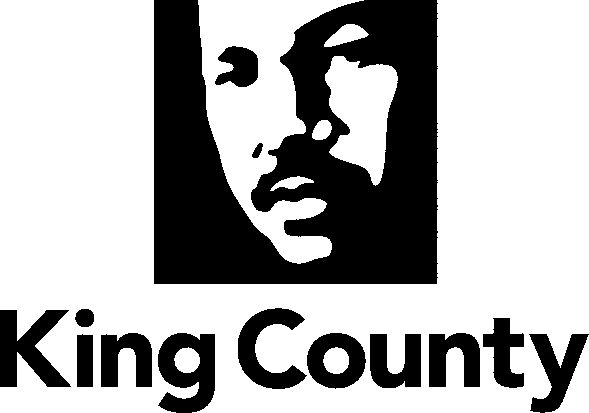 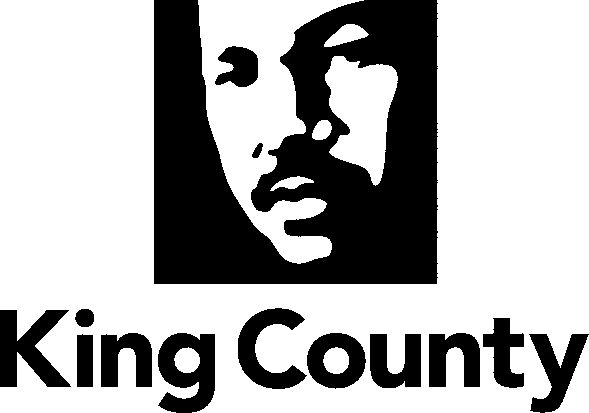 ਅੱਜ ਦੀ ਮਿਤੀ: ___________________________ਬੇਨਤੀਕਰਤਾ ਦੀ ਜਾਣਕਾਰੀਨਾਮ: ________________________________________________ਈਮੇਲ ਪਤਾ: __________________________________________ਤਰਜੀਹੀ ਫ਼ੋਨ: ________________________________________ਈਮੇਲ ਕਿੰਗ ਕਾਉਂਟੀ ਦਾ ਸੰਚਾਰ ਕਰਨ ਦਾ ਤਰਜੀਹੀ ਤਰੀਕਾ ਅਤੇ ਸੇਵਾ ਦਾ ਸਭ ਤੋਂ ਤੇਜ਼ ਤਰੀਕਾ ਹੈ।ਤੁਸੀਂ ਚਾਹੁੰਦੇ ਹੋ ਕਿ ਅਸੀਂ ਤੁਹਾਡੇ ਨਾਲ ਕਿਵੇਂ ਸੰਚਾਰ ਕਰੀਏ? £ ਈਮੇਲ  £ US ਮੇਲ  ਫ਼ੋਨਤੁਸੀਂ ਰਿਕਾਰਡ ਕਿਵੇਂ ਪ੍ਰਾਪਤ ਕਰਨਾ ਚਾਹੋਗੇ?  £ ਈਮੇਲ      £ US ਮੇਲ     £ ਕਿੰਗ ਸਟ੍ਰੀਟ ਸੈਂਟਰ ਤੋਂ ਪਿਕ-ਅੱਪ ਕਰੋ     £ ਕਿੰਗ ਸਟ੍ਰੀਟ ਸੈਂਟਰ ਵਿੱਚ ਨਿਰੀਖਣ ਕਰੋਜੇਕਰ ਤੁਸੀਂ ਯੂਐਸ ਮੇਲ ਦੀ ਚੋਣ ਕੀਤੀ ਹੈ, ਤਾਂ ਕਿਰਪਾ ਕਰਕੇ ਆਪਣਾ ਪਤਾ ਪ੍ਰਦਾਨ ਕਰੋ: ਤਰਜੀਹੀ ਭਾਸ਼ਾ (ਜੇਕਰ ਅੰਗਰੇਜ਼ੀ ਨਹੀਂ): ___________________________________________________________ਜਨਰਲ ਰਿਕਾਰਡ ਦੀ ਬੇਨਤੀਕਿਰਪਾ ਕਰਕੇ ਸਾਨੂੰ ਦੱਸੋ ਕਿ ਤੁਸੀਂ ਕਿਹੜੇ ਰਿਕਾਰਡ ਚਾਹੁੰਦੇ ਹੋ। ____________________________________________________________________________________________________________________________________________________________________________________________________________________________________________________________________________________________________________________________________________________________________ਉਹ ਜਾਣਕਾਰੀ ਜੋ ਰਿਕਾਰਡ ਲੱਭਣ ਵਿੱਚ ਸਾਡੀ ਮਦਦ ਕਰਦੀ ਹੈਰਿਕਾਰਡ ਦੀ ਕਿਸਮ:   £ ਪਰਮਿਟ         £ ਇਕਰਾਰਨਾਮੇ      £ ਈਮੇਲ      £ ਵੀਡੀਓਮਿਤੀ ਰੇਂਜ: ________________________________________________________________________ਘਟਨਾ ਮਿਤੀਆਂ: __________________________________________________________________ਬੱਸ, ਕੋਚ, ਜਾਂ ਰੂਟ ਨੰਬਰ: ______________________________________________________________ਪਰਮਿਟ ਨੰਬਰ: _________________________________________________________________ਸ਼ਬਦ ਜਾਂ ਵਾਕਾਂਸ਼: __________________________________________________________________ਰੁਚੀ ਵਾਲੇ ਕਰਮਚਾਰੀਆਂ ਦੇ ਨਾਮ: __________________________________________________________ਇੱਕ ਕੈਦ ਵਿਅਕਤੀ ਨੂੰ ਸ਼ਾਮਲ ਕਰਨ ਵਾਲੇ ਰਿਕਾਰਡਾਂ ਲਈ BA/CCN/JCN ਕੀ ਹੈ? __________________________ ਮੇਲ ਭੇਜਣ ਦਾ ਪਤਾ:ਗਲੀ ਦਾ ਪਤਾ - ਸ਼ਹਿਰ - ਰਾਜ - ਜ਼ਿਪ